Sprawność manualnaWytnij cztery ilustracje. Jeśli masz problem, poproś o pomoc mamę lub tatę. Następnie ułóż z nich obrazek i przyklej go na innej kartce. Zobacz co się dzieje, gdy dokładnie myjesz ręce przy użyciu mydła i wody  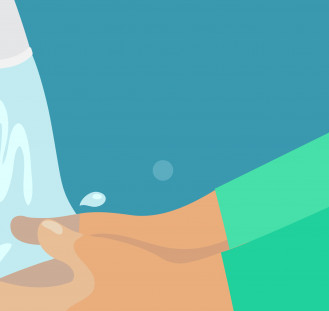 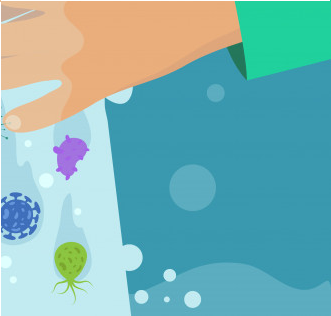 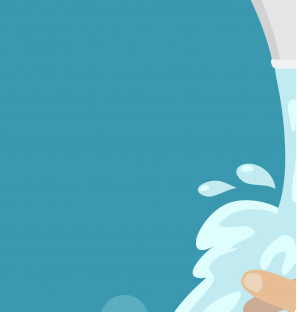 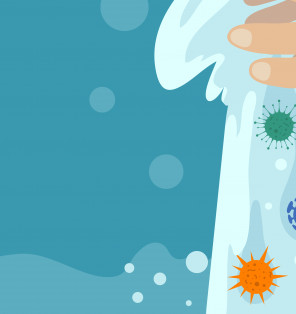 